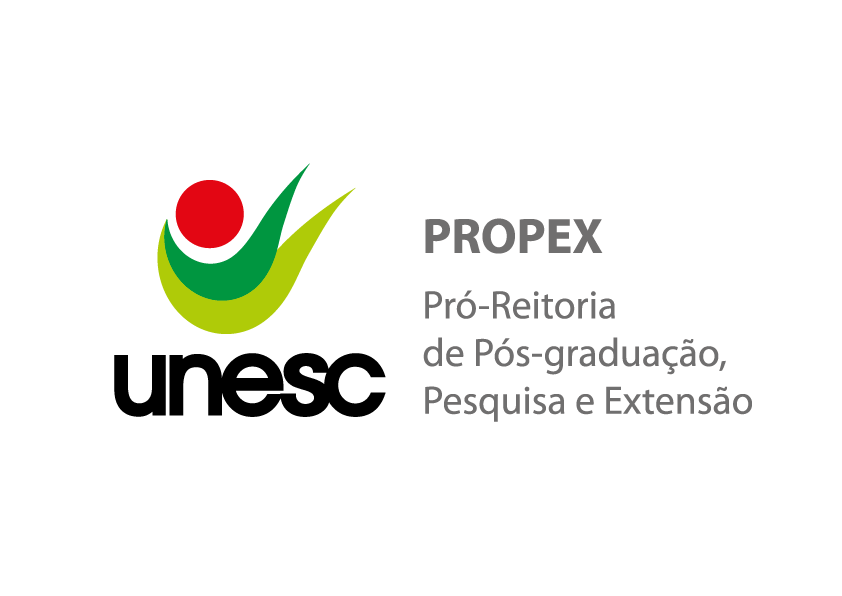 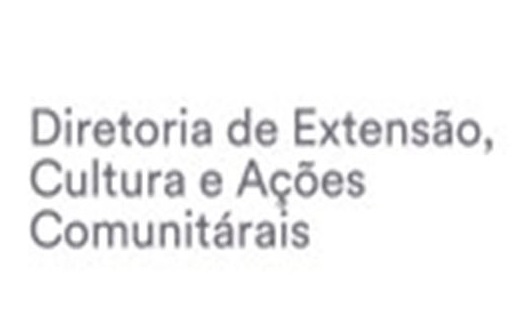 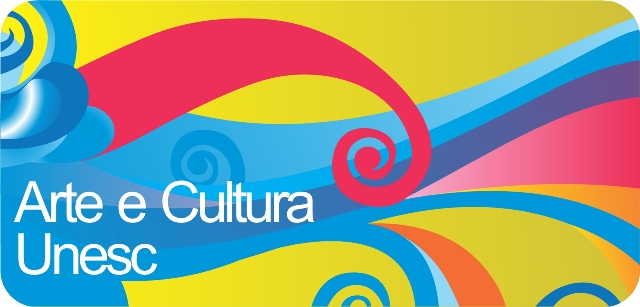 FORMULÁRIO DE SOLICITAÇÃO DE APRESENTAÇÕES CULTURAIS DA UNESC(INTERNA E/OU EXTERNA)IMPORTANTE*As solicitações devem ser feitas diretamente ao grupo de interesse, com envio do formulário antecipado, 25 (vinte e cinco) dias de antecedência. O retorno de confirmação, ou não confirmação, será no prazo de até 10 (dez) dias úteis. *Em caso de confirmação da apresentação cultural, o solicitante deverá providenciar os materiais descritos ao final do formulário, pois serão necessários para realização da ação cultural.*As solicitações serão atendidas de acordo com a disponibilidade de agenda dos grupos culturais, perfil e objetivo do evento.*Solicitamos a leitura do release do grupo e da ação cultural (antes da apresentação pública), na perspectiva de formação de plateia.*Solicitamos que a apresentação cultural sempre que possível, constate na programação do evento.*Nos casos de solicitações externas solicitaremos transporte e cachê cultural, a negociar.*Nos casos de solicitações internas, com apresentações fora do Campus Unesc, será necessário transporte.  GRUPO CULTURAL:                                                                                                                                                  TELEFONE PARA CONTATO: 3431-2649OBJETIVO DA APRESENTAÇÃO ARTÍSTICO-CULTURAL: SETOR/DEPARTAMENTO/ INSTITUIÇÃO: NOME DO EVENTO: DATA DO EVENTO:                                                                         DIA DA SEMANA: HORÁRIO DA APRESENTAÇÃO: NÚMERO DO PÚBLICO ESTIMADO PARA O EVENTO: LOCAL DO EVENTO (INDICAR NOME E ENDEREÇO): LOCAL DA APRESENTAÇÃO (ESPECIFIQUE): MODALIDADE:(  ) Evento Institucional - Unesc  (  ) Evento promovido pelos cursos e setores - Unesc (  ) Evento de solicitação externaTEMPO DISPONIBILIZADO PARA A AÇÃO CULTURAL:(  ) 05 a 10 minutos (  ) 10 a 20 minutos (  ) 20 a 45 minutos.MODALIDADE DA APRESENTAÇÃO:(  ) Abertura do evento (  ) Durante o evento (  ) Encerramento do evento*RESPONSÁVEL PELO EVENTO: *RESPONSÁVEL PELA SOLICITAÇÃO: *TELEFONES:                                                                          *E-MAIL:*DATA DO ENVIO DO FORMULÁRIO:      /      /   _______________________________________________________________________________________________________________PARECER DO RESPONSÁVEL PELO GRUPO SOLICITADO:                                                                    RETORNO EM:      /      /   (   ) Solicitação confirmada. Recursos necessários para apresentação:(   ) Solicitação não confirmada. Justificativa: 	GrupoResponsávelE-mailInstagram(   )Cia de Dança UnescViviane Candiottociadedanca@unesc.net@ciadedancaunesc(   )Coral da UnescJoel de Oliveiracoral@unesc.net@coralunesc(   )Musical UnescJoel de Oliveiracoral@unesc.net@coralunesc(   )Instrumental UnescFábio Matiasinstrumental@unesc.net@instrumentalunesc